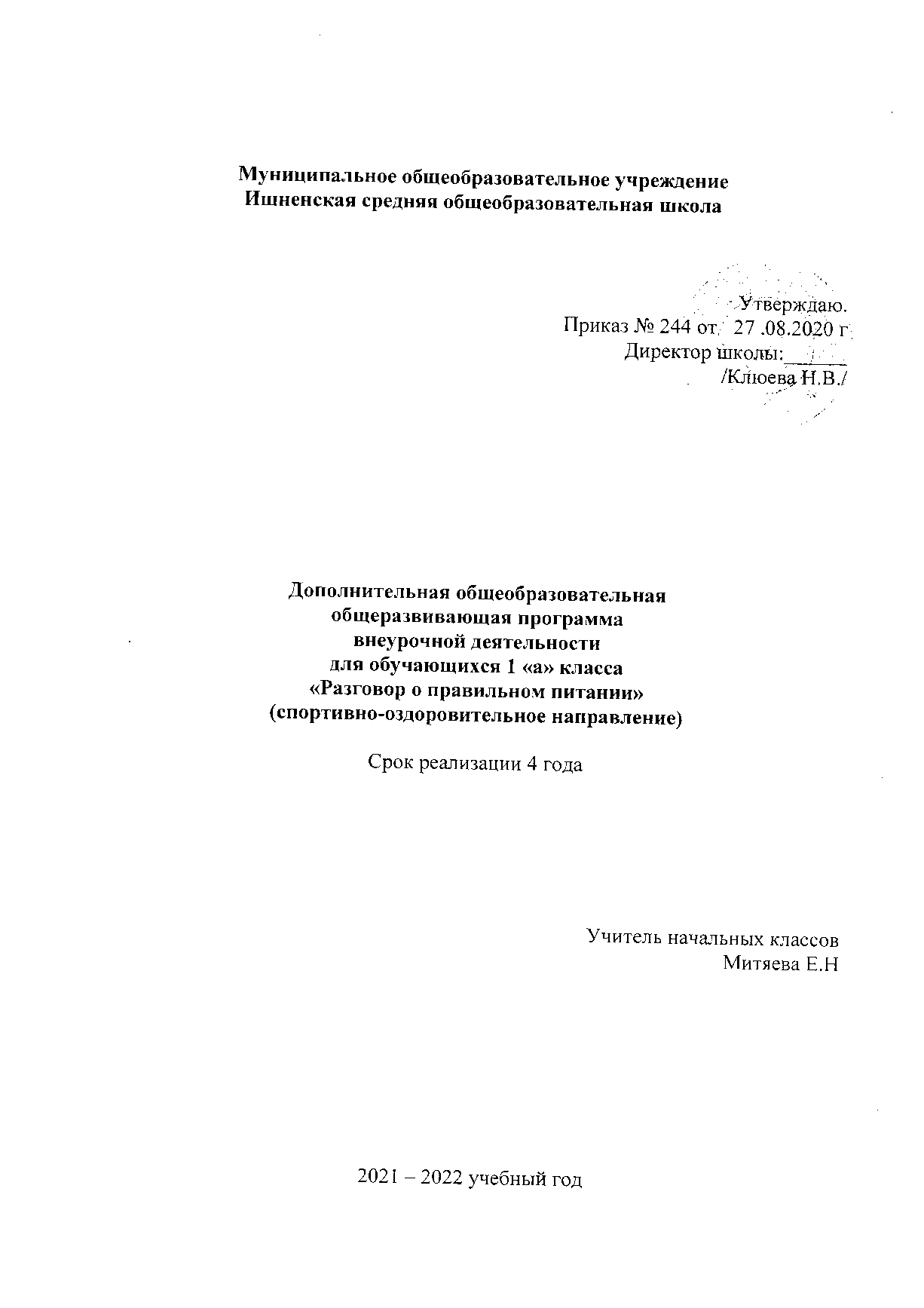 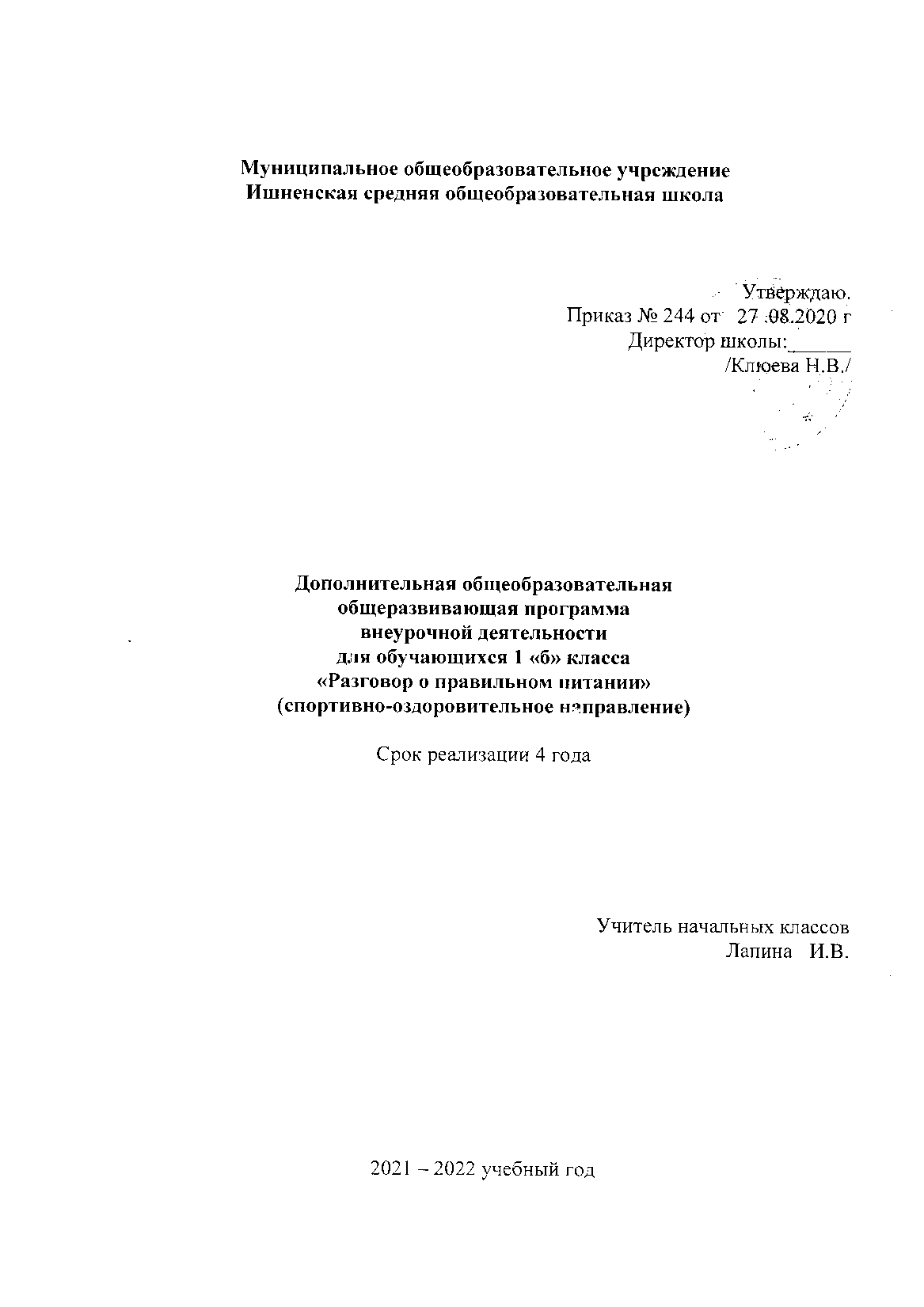 ПОЯСНИТЕЛЬНАЯ ЗАПИСКАДанная рабочая программа по внеурочной деятельности «Разговор о правильном питании» для 1 – 4 классов разработана в соответствии:с приказом Минобрнауки России от 06.10.2009 № 373 «Об утверждении и введении в действие федерального государственного образовательного стандарта начального общего образования»;письмом Минобрнауки России от 12.05.2011 № 03-296 «Об организации внеурочной деятельности при введении федерального государственного образовательного стандарта общего образования»;ч. 11 ст. 13 ФЗ от 29.12.2012 № 273-ФЗ «Об образовании в Российской Федерации»;приказом Министерства образования и науки РФ от 29.08.2013 № 1008 «Об утверждении порядка организации и осуществления образовательной деятельности по дополнительным образовательным программам»;постановлением Главного санитарного врача РФ от 29.12.2010 № 189 «Об утверждении СанПиН 2.4.2.2821-10 «Санитарно- эпидемиологические требования к условиям организации обучения в общеобразовательных учреждениях (далее СанПиН 2.4.2.2821-10);образовательной программы, разработанной специалистами Института возрастной физиологии Российской академии образования под руководством М.М. Безруких, директора этого института, академика РАО и методического пособия для учителей/ Безруких М.М., Филиппова Т.А., Макеева А.Г.- М.: ОЛМА Медиа Групп, 2011;Актуальность программы заключается в том, что в настоящее время наблюдается увеличение числа больных детей по стране, по региону. Необходимо формировать ЗОЖ, начиная с раннего возраста.Цель программы: формирование у детей основ культуры питания как одной из составляющих здорового образа жизни. Реализация программы предполагает решение следующих образовательных и воспитательных задач:формирование и развитие представления детей о здоровье, как одной из важнейших человеческих ценностей, формирование готовности заботиться и укреплять собственное здоровье;формирование у школьников знаний о правилах рационального питания, их роли в сохранении и укрепления здоровья, а также готовности соблюдать эти правила;освоение детьми и подростками практических навыков рационального питания;формирование представления о социокультурных аспектах питания как составляющей общей культуры человека;информирование детей и подростков о народных традициях, связанных с питанием и здоровьем, расширение знаний об истории и традициях своего народа, формирование чувства уважения к культуре своего народа и культуре и традициям других народов;развитие творческих способностей и кругозора у детей и подростков, их интересов и познавательной деятельности;развитие коммуникативных навыков у детей и подростков, умения эффективно взаимодействовать со сверстниками и взрослыми в процессе решения проблемы;просвещение родителей в вопросах организации рационального питания детей и подростков.Программа построена на основе следующих принципов:доступности (учет возрастных и индивидуальных особенностей познавательной деятельности детей младшего школьного возраста);наглядности (иллюстративность, наличие дидактических материалов);научности (обоснованность, наличие методологической базы и теоретической основы);демократичности (взаимодействие педагога и ученика в социуме);актуализации знаний и умений (учебные ситуации предлагаются с точки зрения потребностей младших школьников);деятельностной основы процесса обучения (удовлетворение потребности детей данного возраста в игре и эмоционально-наглядной опоре).Новизна программы заключается в учѐте традиций питания, активном вовлечении в работу родителей.ОБЩАЯ ХАРАКТЕРИСТИКА ПРОГРАММЫЦель курса «Разговор о правильном питании» - формирование у детей основных представлений и навыков рационального питания, связанных с соблюдением режима, правил гигиены, умением выбирать полезные продукты и блюда.Преимущество курса заключается в том, что его материал носит практико-ориентированный характер, актуален для детей. Всѐ, что они узнают и чему учатся на занятиях, они могут применить дома и в гостях уже сегодня.Курс «Разговор о правильном питании» предполагает активное участие и максимальное вовлечение детей начальных классов в поисковую работу, в отработку знаний, навыков в определении продуктов правильного питания, понятий о витаминном составе продуктов, целесообразности трѐхразового полноценного питания, расширение представлений о многообразии фруктов и овощей своего региона.Курс носит интерактивный характер, стимулирующий непосредственное участие школьников в процессе обучения, пробуждающий интерес и желание соблюдать правила питания и заботиться о собственном здоровье. Для организациипроцесса обучения используются различные типы игр (ролевые, ситуационные), создание проектов, проведение мини-тренингов, дискуссий. Большое значение уделяется самостоятельной творческой деятельности школьников (поиску новой информации, подготовке заданий и т.д.).Одно из важнейших условий эффективного проведения курса — поддержка родителей. Поэтому в «Разговоре о правильном питании» часть заданий ориентирована на совместную деятельность детей и взрослых. Родители также участвуют в подготовке и проведении различных мероприятий — праздников, конкурсов, викторин.В ходе изучения курса используются разнообразные формы и методы, обеспечивающие непосредственное участие детей в работе по программе, стимулирующие их интерес к изучаемому материалу, дающие возможность проявить свои творческие способности. Содержание программы, а также используемые формы и методы еѐ реализации носят игровой характер, развивают познавательный интерес к проблеме питания и формирования ЗОЖ, что наиболее соответствует возрастным особенностям детей, обеспечивает условия для активного включения их в процесс обучения и стимулирует активное присвоение предъявляемых ценностных нормативов и навыков. Поскольку игра является ведущей деятельностью для младших школьников, то и игровые методы являются основой организации обучения по программе. Можно выделить несколько типов игр, комбинация которых обеспечит эффективность процесса обучения: сюжетно-ролевая игра, игра с правилами, образно-ролевая игра.Формы работы:Групповая работа. Работа в парах.(сюжетно-ролевые игры, игры с правилами, образно-ролевые игры, дискуссии).Фронтальная работа – это работа со всеми учащимися. Учитель предлагает беседу, рассказ, историю, чтение статей, информационный материал. Такая форма работы требует устойчивого внимания и заинтересованность учащихся.Индивидуальная работа – большое значение имеет для обработки практических навыков и умений, ответы на вопросы анкеты, проблемные задания, выполнение санитарно-гигиенических требований.Методы:Репродуктивный – (беседа, вопросы, тесты, анкетирование).ПроблемныйЧастично-поисковый – (творческие задания: Режим для моей семьи. Любимые блюда мамы. Чем тебя накормит лес).Объяснительно-иллюстративный.При организации занятий у каждого ребѐнка должна быть своя рабочая тетрадь/ М.М. Безруких, Т.А. Филиппова.-М.: ОЛМА Медиа Групп, 2011., в которой бы он мог выполнять задания. Не допускается использование одной тетради несколькими ученикамиОПИСАНИЕ МЕСТА ПРОГРАММЫ В СТРУКТУРЕ ОБРАЗОВАТЕЛЬНОЙ  ПРОГРАММЫПрограмма внеурочной деятельности по спортивно-оздоровительному направлению «Разговор о правильном питании» предназначена для учащихся 1- 4 классов и составлена в соответствии с возрастными особенностями учащихся и рассчитана на проведение 1 часа в неделю: 1 класс — 33 часа в год, 2-4 классы - 34 часа в год проводимая в рамках классных часовТематика курса охватывает различные аспекты рационального питания:разнообразие питания:«Самые полезные продукты»,«Что надо есть, если хочешь стать сильнее»,«Где найти витамины весной»,«Овощи, ягоды и фрукты - самые витаминные продукты»,«Каждому овощу свое время»;гигиена питания:«Как правильно есть»;режим питания:«Удивительные превращения пирожка»;рацион питания:«Из чего варят каши и как сделать кашу вкусной»,-«Плох обед, если хлеба нет»,«Полдник. Время есть булочки»,«Пора ужинать»,«Если хочется пить»;культура питания:«На вкус и цвет товарищей нет»,РЕЗУЛЬТАТЫ ОСВОЕНИЯ ПРОГРАММЫВ результате изучения курса «Разговор о правильном питании» младшие школьники получат представления:о правилах и основах рационального питания,о необходимости соблюдения гигиены питания;о полезных продуктах питания;о структуре ежедневного рациона питания;об ассортименте наиболее типичных продуктов питания;об особенностях питания в летний и зимний периоды, причинах вызывающих изменение в рационе питания;об основных группах питательных веществ – белках, жирах, углеводах, витаминах и минеральных солях, функциях этих веществ в организме;умения:Полученные знания позволят детям ориентироваться в ассортименте наиболее типичных продуктов питания, сознательно выбирать наиболее полезные;Дети смогут оценивать свой рацион и режим питания с точки зрения соответствия требованиям здорового образа жизни и с учѐтом границ личностной активности корректировать несоответствия;Дети получат знания и навыки, связанные с этикетом в области питания с, что в определѐнной степени повлияет на успешность их социальной адаптации, установление контактов с другими людьми.Формы контроляПроверка усвоения программы проводится в форме анкетирования, тестирования, выполнения творческих заданий.. Подведение итогов реализации программы проводится в виде выставок работ учащихся, праздников, игр, викторин. В том числе:оформление выставок работ учащихся в классе, школе;оформление выставки фотографий «Мы – за здоровое питание»ЦЕННОСТНЫЕ ОРИЕНТИРЫ СОДЕРЖАНИЯ ПРОГРАММЫРазвитие познавательных интересов.Развитие желания и умения учиться, оптимально организуя свою деятельность, как важнейшего условия дальнейшего самообразования и самовоспитания.Развитие самосознания младшего школьника как личности.Уважение к себе.Способность индивидуально воспринимать окружающий мир.Иметь и выражать свою точку зрения.Целеустремлѐнность.Настойчивость в достижении цели.Готовность к преодолению трудностей.Способность критично оценивать свои действия и поступки.КоммуникабельностьПРЕДПОЛАГАЕМЫЕ РЕЗУЛЬТАТЫ ОСВОЕНИЯ ПРОГРАММЫПри умелом проведении интегрированных занятий, целесообразном планировании тем трудовой и изобразительной деятельности кружка, использовании доступного, известного с детства материала можно добиться определѐнных  результатов.Личностными результатами изучения курса является формирование умений:Определять и высказывать под руководством педагога самые простые этические нормы;В предложенный педагогом ситуациях делать самостоятельный выбор.Метапредметными результатами изучения курса является формирование универсальных учебных действий:Регулятивные УУД:Определять и формулировать цель деятельности с помощью учителя;Проговаривать последовательность действийУчиться высказывать своѐ предположение на основе работы с иллюстрациейУчиться работать по предложенному учителем плануУчиться отличать верно выполненное задание от неверногоУчиться совместно с учителем и одноклассниками давать эмоциональную оценку деятельности товарищейПознавательные УУД:Ориентироваться в своей системе знаний: отличать новое от уже известного с помощью учителяДелать предварительный отбор источников информации: ориентироваться в учебном пособии, других источниках информацииДобывать новые знания: находить ответы на вопросы, используя учебник, свой жизненный опыт и информацию, полученную от учителяПерерабатывать полученную информацию: делать выводы в результате совместной работы всей группы, сравнивать и группировать полученную информациюПреобразовывать информацию из одной формы в другую: на основе графических инструкций составлять словесные инструкции с последующим применением их в практической деятельностиКоммуникативные УУД:Донести свою позицию до остальных участников практической деятельности: оформлять свою мысль в устной речиСлушать и понимать речь другихЧитать и пересказывать текстСовместно договариваться о правилах общения и следовать имУчится выполнять различные роли в группе (лидера, исполнителя, критика)Предметными результатами изучения курса являются формирование умений:Описывать признаки предметов и узнавать по их признакамВыделять существенные признаки предметовСравнивать между собой предметы, явленияОбобщать, делать несложные выводыОпределять последовательность действийСОДЕРЖАНИЕ ПРОГРАММЫ«Разговор о правильном питании»Выполнение программы рассчитано на четырѐхлетний срок обучения, 1 занятие каждую неделю.Разнообразие питания (20 ч)Из чего состоит наша пища. Что нужно есть в разное время года. Как правильно питаться, если занимаешься спортом. Что надо есть, если хочешь стать сильнее. Самые полезные продукты. Овощи, ягоды и фрукты – самые витаминные продукты. Где найти витамины весной? Каждому овощу своѐ время. Особенности национальной кухни. Конкурс проектов «Витаминная семейка». Малознакомые и редко используемые овощи и овощная зелень. Витамины. Сезонные гиповитаминозы и их профилактика. Викторина «Чипполино и его друзья». Гигиена питания и приготовление пищи (48 ч)Гигиена школьника. Здоровье – это здорово! Где и как готовят пищу. Что можно приготовить, если выбор продуктов ограничен. Продукты быстрого приготовления. Всѐ ли полезно, что в рот полезло. Всегда ли нужно верить рекламе? Вредные и полезные привычки в питании. Неполезные продукты: сладости, чипсы, напитки, торты. Полезные напитки. Ты – покупатель.Этикет (30 ч)Правила поведения в столовой. Как правильно накрыть стол. Предметы сервировки стола. Как правильно вести себя за столом. Как правильно есть. На вкус и цвет товарищей нет! Кухни разных народов. Как питались на Руси и в России? За что мы скажем поварам спасибо. Необычное кулинарное путешествие.Правила поведения в гостях. Когда человек начал пользоваться ножом и вилкой. Вкусные традиции моей семьи.Рацион питания (20 ч)Молоко и молочные продукты. Блюда из зерна. Какую пищу можно Блюда из зерна. Какую пищу можно найти в лесу. Что и как приготовить из рыбы. Дары моря. Плох обед, если хлеба нет. Из чего варят кашу, и как сделать кашу вкуснее. Если хочется пить. Значение жидкости для организма человека. Бабушкины рецепты. Хлеб всему голова. Мясо и мясные блюда. Вкусные и полезные угощения. Составляем меню на день.Из истории русской кухни (17ч)Знания, умения, навыки, которые формирует данная программа у младших школьников: В 1 – м классе:знание детей о правилах и основах рационального питания, о необходимости соблюдения гигиены питания;навыки правильного питания как составная часть здорового образа жизни; умение определять полезные продукты питания.Во 2 – м классе:знание о структуре ежедневного рациона питания; навыки по соблюдению и выполнению гигиены питания;умение самостоятельно ориентироваться в ассортименте наиболее типичных продуктов питания. В 3 – м классе:знание детей об особенностях питания в летний и зимний периоды, причинах вызывающих изменение в рационе питания; навыки самостоятельной оценки своего рациона с учѐтом собственной физической активности;умение самостоятельно выбирать продукты, в которых содержится наибольшее количество питательных веществ и витаминов. В 4 м классе:знания детей об основных группах питательных веществ – белках, жирах, углеводах, витаминах и минеральных солях, функциях этих веществ в организме;навыки, связанные с этикетом в области питания;умение самостоятельно оценивать свой рацион и режим питания с точки зрения соответствия требованиям здорового образа жизни и с учѐтом границ личной активности, корректировать несоответствия.Проверка усвоения программы проводится в форме тестирования, выполнения творческих заданий.Содержание программы «Разговор о правильном питании» 1-й год обученияКалендарно-тематическое планирование «Разговор о правильном питании» 1-й год обученияПредполагаемые результаты 1-го года обучения.Ученики должны знать:полезные продукты;правила этикета;роль правильного питания в здоровом образе жизни. После первого года обучения ученики должны уметь:соблюдать режим днявыполнять правила правильного питания;выбирать в рацион питания полезные продуктыСодержание программы кружка «Разговор о правильном питании» 2-й год обученияКалендарно-тематическое планирование кружка «Разговор о правильном питании» 2-й год обучения.Предполагаемые результаты 2-го года обучения.Обучающиеся должны знать:основные правила питания;важность употребления в пищу разнообразных продуктов;роль витаминов в питании.После 2-года обучающиеся должны уметь:соблюдать гигиену питания;готовить простейшие витаминные салаты;выращивать зелень в горшочках.Содержание программы кружка «Разговор о правильном питании» 3-й год обученияКалендарно-тематическое планирование кружка «Разговор о правильном питании» 3-й год обученияПредполагаемые результаты 3-го года обучения должны знать:при недостатке того или иного питательного вещества организм не может справляться с работой;основные отличия рациона питания в летний и зимний периоды;здоровье и внешность человека во многом зависит от него самого;условия хранения продуктов;правила сервировки стола;важность употребления молочных продуктов.После третьего года обучения ученики должны уметь:составлять меню;соблюдать правила техники безопасности при использовании кухонных принадлежностей и бытовых приборов;различать столовые приборы и столовую посуду, которая используется к завтраку, обеду.Содержание программы кружка« Разговор о правильном питании» 4-й год обученияКалендарно – тематическое планирование « Разговор о правильном питании» 4-й год обученияПредполагаемые результаты четвѐртого года обученияУченики должны знать:кулинарные традиции своего края;растения леса, которые можно использовать в пищу;необходимость использования разнообразных продуктов,пищевую ценность различных продуктов. должны уметь:приготовить блюдо, если набор продуктов ограничен,выбирать из набора продуктов наиболее полезные для организма;накрывать праздничный стол.Учебная деятельность.Учебная деятельность школьников строится по следующим модулям:гигиена питания,режим питания,-рацион питания,культура питания,разнообразие питания,этикет,традиции и культура питания.Для занятий используются рабочие тетради « Разговор о правильном питании» и « Две недели в лагере здоровья». Дети проводят исследовательскую работу по различным темам, ходят на экскурсии на различные предприятия, оформляют плакаты по правилам правильного питания , выполняют практические работы. Всѐ это позволяет реально сформировать у школьников полезные навыки и привычки в области рационального здорового питания.Воспитывающая деятельность.Работа  даѐт большие возможности для воспитания здорового поколения и для формирования коллективизма. Реализация программы ориентирована на творческую работу ребѐнка – индивидуальную или групповую.Индивидуально дети выполняют задания в рабочих тетрадях. Коллективно или в группах работают над творческими проектами, оформляют плакаты по правилам правильного питания, выставки, участвуют в конкурсах, праздниках.В результате формируются такие качества как ответственность, взаимопомощь, взаимовыручка, любознательность, коллективизм.Развивающая деятельность.Работа по программе  « Разговор о правильном питании» способствует развитию творческих способностей и кругозора у детей, их интересов и познавательных способностей, развитию коммуникативных навыков , умения эффективно взаимодействовать со сверстниками и взрослыми в процессе решения проблем.Научно- МЕТОДИЧЕСКОЕ И МАТЕРИАЛЬНО-ТЕХНИЧЕСКОЕ ОБЕСПЕЧЕНИЕОборудование и обеспечение программыДля осуществления образовательного процесса по Программе «Разговор о правильном питании» необходимы следующие принадлежности:компьютер, принтер,  мультмедиапроектор;Безруких М.М., Филиппова Т.А., Макеева А.Г. Разговор о правильном питании/ Методическое пособие.- М.: ОЛМА Медиа Групп. Безруких М.М., Филиппова Т.А., Макеева А.Г. Две недели в лагере здоровья/ Методическое пособие. - М.: ОЛМА Медиа Групп. Верзилин Н. Путешествие с домашними растениями. -Л., 1974,200сКондова С.Н.Что готовить, когда мамы нет дома М., 1990,185с Ладодо К.С Продукты и блюда в детском питании. М.,1991,190сПохлѐбкин В.В. История важнейших пищевых продуктов. М., 2000, 350с Справочник по детской диетике. М.1977., 340 с.Этикет и сервировка праздничного стола. М., 2002.400сСписок литературы для детей.1.Верзилин.Н. По следам Робинзона Л. 1974,254с2 Верзилин. Н . Путешествие с комнатными растениями Л., 1974,254с 3Кондова С. Н. Что готовить, когда мамы нет дома. М.,1990, 185.4.Огуреева Г.Н. Краткий атлас – справочник грибника и ягодника. М., Издательство АСТ, 2001с.№ п⁄пРаздел1класс2класс3класс4класс1.Разнообразие питания55552.Гигиена питания и приготовлени е пищи101212143.Этикет88864.Рацион питания55555.Из истории русской кухни.5444ИтогоИз истории русской кухни.33343434СодержаниеТеорияПрактика1. Разнообразие питания.Знакомство с программой . Беседа.Экскурсия в столовую.2. Самые полезные продуктыБеседа « Какие продукты полезны и необходимы человеку». Учимся выбирать самые полезные продукты.Работа в тетрадях, сюжетно-ролевые игры, экскурсии в магазин.3. Правила питания.Формирование у школьников основных принципов гигиены питания.Работа в тетрадях, оформление плаката с правилами питания.4. Режим питания.Важность регулярного питания. Соблюдение режима питания.Сюжетно-ролевая игра, соревнование, тест, демонстрация удивительного превращения пирожка5. ЗавтракБеседа «Из чего варят кашу». Различные варианты завтрака.Игры, конкурсы, викторины. Составление меню завтрака.6. Роль хлеба в питании детейБеседа «Плох обед, если хлеба нет».Рацион питания,обед.Игры, викторины, конкурсы. Составление меню обеда.7. Проектная деятельность.Определение тем и целей проекта, формы организации, разработка плана проекта.Выполнение проектов по теме «Плох обед, если хлеба нет».8. Подведение итогов работы.Творческий отчет вместе с родителями.№ заня тияНаименование разделов и темПланиру емые сроки прохожд ения темыФактич еские сроки прохо ждения темы1Если хочешь быть здоров2Из чего состоит наша пища3Полезные и вредные привычки питания4Самые полезные продукты5Как правильно есть(гигиена питания)6Удивительное превращение пирожка7Твой режим питания8Из чего варят каши9Как сделать кашу вкусной10Плох обед, коли хлеба нет11Хлеб всему голова12Полдник13Время есть булочки14Пора ужинать15Почему полезно есть рыбу16Мясо и мясные блюда17Где найти витамины зимой и весной18Всякому овощу – свое время19Как утолить жажду20Что надо есть ,если хочешь стать сильнее21Что надо есть, если хочешь стать сильнее22На вкус и цвет товарищей нет23Овощи, ягоды и фрукты – витаминные продукты24Овощи, ягоды и фрукты – витаминные продукты25Каждому овощу – свое время26Народные праздники, их меню27Народные праздники, их меню28Как правильно накрыть стол.29Когда человек начал пользоваться вилкой и ножом30Щи да каша – пища наша31Что готовили наши прабабушки.32Итоговое занятие «Здоровое питание – отличное настроение»33Праздник урожаяСодержаниеТеорияПрактика1. Вводное занятиеПовторение правил питанияРолевые игры2. Путешествие по улице«правильного питания».Знакомство с вариантами полдникаИгра, викторины3. Молоко и молочные продукты.Значение молока и молочных продуктовРабота в тетрадях, составление меню.Конкурс- викторина4. Продукты для ужина.Беседа «Пора ужинать»Ужин, как обязательный компонент питанияСоставление меню для ужина. Оформление плаката «Пора ужинать».Ролевыен игры5. Витамины.Беседа «Где найти витамины в разные времена года».Составление и отгадывание кроссвордов, практическая работа ролевые игры.6. Вкусовые качества продуктов.Беседа «На вкус и цвет товарища нет».Практическая работа по определению вкуса продуктов. Ролевые игры7. Значение жидкости в организме.Беседа «Как утолить жажду» Ценность разнообразных напитков.Работа в тетрадях. Ролевые игры. Игра – демонстрация «Из чего готовят соки»8. Разнообразное питание.Беседа «Что надо есть, чтобы стать сильнее». Высококалорийные продукты.Работа в тетрадях, составление меню второго завтрака в школе, ролевые игры.9. Овощи, ягоды, фрукты – витаминные продукты.Беседа «О пользе витаминных продуктов».Значение витаминов и минеральных веществ в питании человека.КВН «Овощи, ягоды, фрукты самые витаминные продукты». Каждому овощу свое время. Ролевые игры.10. Проведение праздника«Витаминная страна».Конкурсы, ролевые игры.11. Семейное творческое содружество детей и взрослых. Проект «Самый полезный продукт».12. Подведение итогов.Отчет о проделанной работе.№ занятияНаименование разделов и темПланируем ые сроки прохожден ия темыФактическ ие сроки прохожден ия темы1.Вводное занятие. Повторение правил питания.2.Путешествие по улице правильного питания.3.Время есть булочки.4.Оформление плаката молоко и молочные продукты.5.Конкурс- викторина « Знатоки молока».6.Изготовление книжки-самоделки «Кладовая народной мудрости»7.Пора ужинать8.Практическая работа: « Как приготовить бутерброды»9.Составление меню для ужина.10Значение витаминов в жизни человека.11Практическая работа.12.Морепродукты.13.Отгадай мелодию.14.«На вкус и цвет товарища нет»15.Практическая работа «Из чего приготовлен сок?»16.Как утолить жажду17.Игра «Посещение музея воды»18.Праздник чая19.Что надо есть, что бы стать сильнее20.Практическая работа « Меню спортсмена»21.Практическая работа «Мой день»22.Овощи, ягоды и фрукты - витаминные продукты23.Практическая работа «Изготовление витаминного салата»24.КВН «Овощи, ягоды, фрукты – самые витаминные продукты»25.Оформление плаката «Витаминная страна»26.Посадка лука.27.Каждому овощу свое время.28.Инсценирование сказки « Вершки и корешки».29.Конкурс «Овощной ресторан»30.Изготовление книжки «Витаминная азбука»31.Проект : «Наше питание»32.Подведение итогов. Творческий отчет «Реклама овощей».33.Подведение итогов. Творческий отчет.34.Подведение итогов.СодержаниеТеорияПрактика1. Вводное занятие.Обобщение имеющихся знаний об основах рационального питанияЗнакомство с рабочей тетрадью « Две недели в лагере здоровья»2. Состав продуктов.Беседа «Из чего состоит пища».Основные группы питательных веществОформление дневника здоровья. Составление меню. Оформление стенгазеты «Из чего состоит наша пища».3. Питание в разное время годаБеседа «Что нужно есть в разное время года» Блюда национальной кухниРолевые игры. Составление меню. Конкурс кулинаров.4. Как правильно питаться, если занимаешься спортом.Беседа «Что надо есть, если хочешь стать сильнее».Рацион собственного питания.Дневник «Мой день». Конкурс «Мама папа я - спортивная семья».5. Приготовление пищиБеседа « Где и как готовят пищу» Устройство кухниПравила гигиены.Экскурсия на кухню в школьной столовой . Ролевые игры. Конкурс«Сказка, сказка, сказка».6. В ожидании гостей.Беседа «Как правильно накрыть стол»Столовые приборыРолевые игры. Конкурс «Салфеточка».7. Молоко и молочные продуктыБеседа «Роль молока в питании детей». Ассортимент молочных продуктов.Игра -исследование «Это удивительное молоко». Игра «Молочное меню».Викторина.8. Блюда из зернаПолезность продуктов , получаемых из зерна. Традиционные народные блюда из продуктов, получаемых из зерна.Ролевые игры. Конкурс «Хлебопеки». Праздник «Хлеб всему голова».9. Проект «Хлеб всему голова»10. Творческий отчет.№ занятияНаименование разделов и темПланиру емые сроки прохожд ения темыФактичес кие сроки прохожде ния темы1.Введение2.Практическая работа.3.Из чего состоит наша пища4.Практическая работа «Меню сказочных героев»5.Что нужно есть в разное время года6.Оформление дневника здоровья7.Выпуск стенгазеты о составе нашей пищи8.Игра «В гостях у тетушки Припасихи»9Конкурс кулинаров10Как правильно питаться, если занимаешься спортом11Составление меню для спортсменов12Оформление дневника «Мой день»13Конкурс «Мама, папа, я – спортивная семья»14Где и как готовят пищу15Экскурсия в столовую.16Конкурс «Сказка, сказка, сказка».17Как правильно накрыть стол.18Игра накрываем стол19Молоко и молочные продукты20Экскурсия на молокозавод21Игра-исследование «Это удивительное молоко»22Молочное меню23Блюда из зерна24Путь от зерна к батону25Конкурс «Венок из пословиц»26Игра – конкурс «Хлебопеки»27Выпуск стенгазеты28Праздник «Хлеб всему голова»29Экскурсия на хлебокомбинат30Оформление проекта « Хлеб- всему голова»31Оформление проекта «Хлеб-всему голова»32Подведение итогов.33Творческий отчет.34Творческий отчет.СодержаниеТеорияПрактика1 Вводное занятиеПовторение правил питанияРолевые игры2.Растительные продукты лесаБеседа: «Какую пищу можно найти в лесу» Правила поведения в лесу. Правила сбора грибов и ягод.Работа в тетрадях. Отгадывание кроссворда. Игра « Походная математика»Игра – спектакль « Там на неведомых дорожках»3.Рыбные продуктыБеседа «Что и как можно приготовить из рыбы» Важность употребления рыбных продуктов.Работа в тетрадях Эстафета поваров« Рыбное меню»Конкурс рисунков « В подводном царстве» Конкурс пословиц и поговорок»4.Дары моряБеседа о морепродуктах. Блюда из морепродуктов Знакомство с обитателями моря.Работа в тетрадях. Викторина« В гостях у Нептуна»5.Кулинарное путешествие по России»Знакомство с традициями питания регионов, историей быта своего народаРабота в тетрадяхКонкурс – рисунков «Вкусный маршрут» Игра – проект « кулинарный глобус»6 Рацион питанияРассмотреть проблему « Что можно приготовить,если выбор продуктов ограничен»Работа в тетрадях .« Моѐ недельное меню»Конкурс « На необитаемом острове»7.Правила поведения за столомБеседа « Как правильно вести себя за столом». Знакомство со стихотворением « Назидание о застольном невежестве»Работа в тетрадях. Сюжетно – ролевые игры.8.Накрываем стол для родителей9.Проектная деятельность.Определение тем и целей проектов, форм их организацииРазработка планов работы, составление плана консультаций с педагогомВыполнение проектов по теме«	» Подбор литературы.Оформление проектов.10.Подведение итогов работы№ занятияНаименование разделов и темПланируем ые сроки прохожден ия темыФактиче ские сроки прохожд ения темы1.Вводное занятие2.Какую пищу можно найти в лесу.3.Правила поведения в лесу4.Лекарственные растения5.Игра – приготовить из рыбы.6.Конкурсов рисунков»В подводном царстве»7.Эстафета поваров8.Конкурс половиц поговорок9.Дары моря.10.Экскурсия в магазин морепродуктов11.Оформление плаката « Обитатели моря»12.Викторина « В гостях у Нептуна»13.Меню из морепродуктов14.Кулинарное путешествие по России.15.Традиционные блюда нашего края16.Практическая работа по составлению меню17.Конкурс рисунков « Вкусный маршрут»18.Игра – проект « Кулинарный глобус»19.Праздник « Мы за чаем не скучаем»20.Что можно приготовить, если выбор продуктов ограничен21.Составление недельного меню22.Конкурс кулинарных рецептов23.Конкурс « На необитаемом острове»24.Как правильно вести себя за столом25.Практическая работа26.Изготовление книжки « Правила поведения за столом»27.Накрываем праздничный стол28.Накрываем праздничный стол29.Проекты по изученным темам..30.Проекты по изученным темам.31.Творческий отчет32.Творческий отчет33.Викторина по изученным темам.34.Подведение итогов.